VA Nursing Academic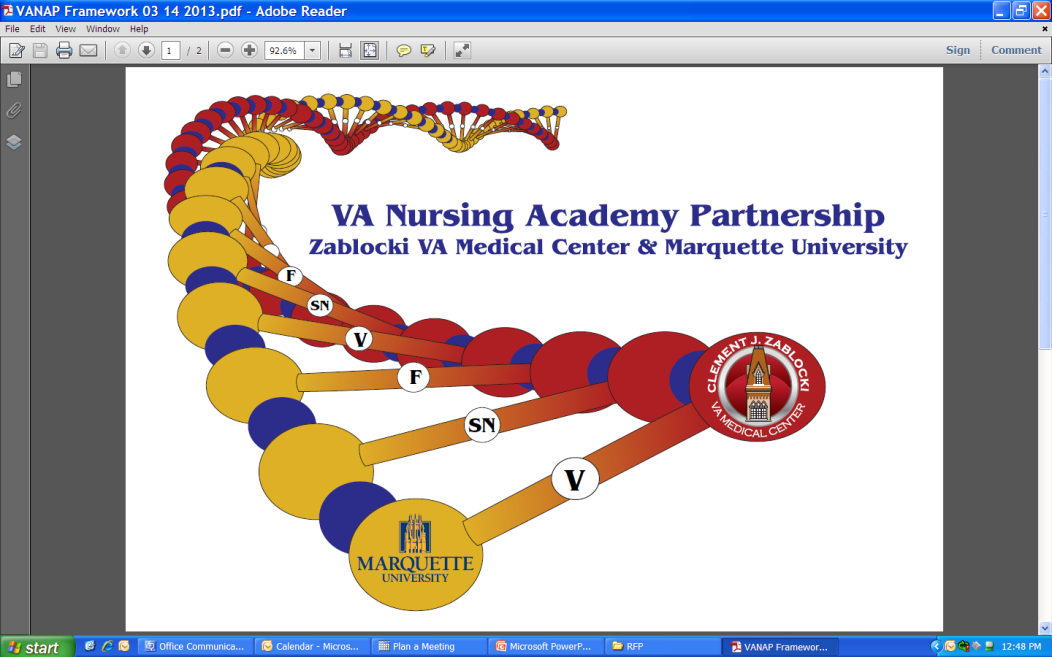 Partnership (VANAP) Program Application Marquette University College of Nursing and Clement J. Zablocki VA Medical CenterUndergraduate nursing students interested in veteran-centric care may apply to become a member of VANAP.  VANAP nursing students follow the College of Nursing’s pre-licensure curriculum and complete their required adult clinical placements at the Milwaukee VA. I,  _________________________am  interested in applying to the College of Nursing’s veteran-centric cohort program.  I understand that I must be in good academic standing with the college.My current GPA is: _________________________________________________________________	Graduating Class: __________________________________________________________________My email is: _______________________________________________________________________	Name and email of professor for recommendation_________________________________________ (You do not need to have professor supply letter) I am interested in becoming a member of the VANAP program for the following reasons: (may be hand written or typed).___________________________________				________________________Signature of Applicant							Date This application should be sent to:					Tammy Kasprovich
VANAP Program Director 					Marquette University College of NursingClark Hall - 530 N. 16th St.Milwaukee, WI 53233
414-288-3374Tammy.kasprovich@marquette.edu